 	411 Washington Street, Boston, MA 02124      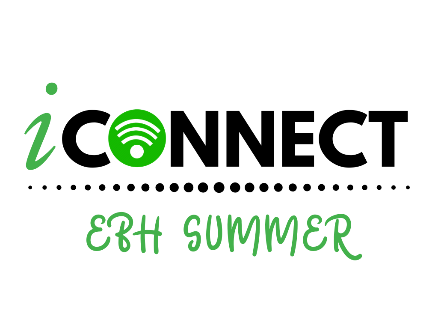 www.iConnectEBH.com                                      		iConnect EBH Summer                                      					July 7 – August 7, 2020Registration InstructionsComplete & Submit the Registration Form to info.bakerhouse@gmail.com. The form can also be completed online at www.iConnectEBH.comFor more information on the Camp, visit our website. Please complete the form below:Name of Student __________________________________________________          Gender:_______ Date of Birth______/_____/_____         Most Recent School 	 	 	 	 	 	 Circle Grade level student most recently passed:	 7	6	5	4	Parent(s) or legal guardian #1 Name:__________________________________________________________________ Address:________________________________________________________________ Cell Phone#:(______)________-_____________Work Phone#:(______)________-_____________ Email:__________________________________________________________ Emergency Contact:_______________________________________________________ Emergency Contact Phone Number: (_____)_________-_________ Parent(s) or legal guardian #2 Name:__________________________________________________________________ Address:________________________________________________________________ Cell Phone#:(______)________-_____________Work Phone#:(______)________-_____________ Email:__________________________________________________________ Emergency Contact:_______________________________________________________ Emergency Contact Phone Number: (_____)_________-_________ ___________________________      ___________________________      _________________Parent/Guardian 			Signature				Date